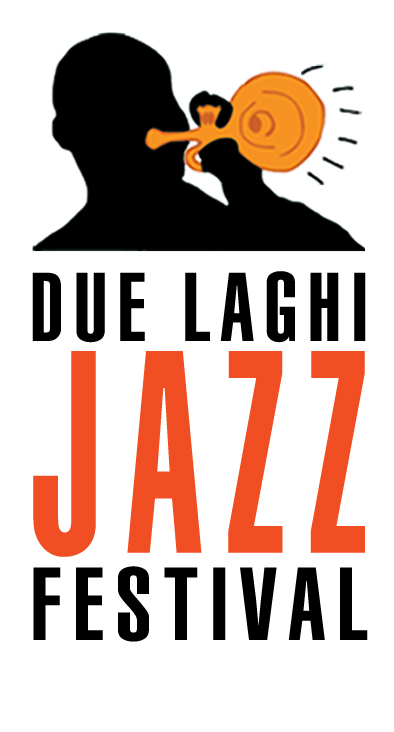  XXIX EDIZIONEDUE LAGHI JAZZ FESTIVAL LUGLIO-AGOSTO 2021 – XXIX EdizioneAVIGLIANA - ALMESE – CONDOVE– RUBIANADal 21 luglio al26agosto 2022Direzione artistica: Fulvio AlbanoCOMUNICATO STAMPAIl Due Laghi Jazz Festival raggiungeil traguardo della 29ªEdizione e torna a proporsi nel mese di luglio, scelta utile a meglio integrarsi nella rete piemontese del jazz e agevolarne lo svolgimento. Questa Edizionesi concentra sull’eccellenzadel jazz internazionale, ospitando una rosa di artisti di primo piano: gli statunitensi Antonio Hart e Jim Rotondi, protagonisti del posticipo del 26 agosto al Teatro Fassino, i francesi Lionel e Stéphane Belmondo, con il pianista Olivier Hutman, l’austriaco Bernd Reiter e, da Seul, il coreano Min Chan Kim. Per il jazz italiano il festival schiera alcuni pezzi da novanta, come Claudio Fasoli, con il suo nuovo quartetto, Emanuele Cisi, accompagnato dalla chitarrista Eleonora Strino, Tino Tracanna, Luigi Tessarollo e Aldo Zunino, leader di un progetto dedicato a Mingus, con Piero Odorici, Andrea Pozza e Enzo Zirilli. I concerti si svolgerannoin Piazza Conte Rosso ad Avigliana e nei comuni aderenti al circuito del festival: Almese, Condove e Rubiana. Il Festival 2022riprende gli eventi collaterali, le Jam Session notturnenegli incantevolispazi del Giardino delle Donne. La 29ª Edizione, che prenderà avvio quest’anno a Condove, inaugurando per il jazz la nuovissima sala teatro cittadina, vedrà confermato il comprensorio del jazz dei comuni che circondano la Sacra di San Michele – monumento simbolo del Piemonte –antenna e faro del Due Laghi Jazz e di tutta l’attività regionale riunita nel cartellone del Torino Jazz Festival Piemonte (coproduttore del concerto-posticipo di agosto al Teatro Fassino di Avigliana). L’intera manifestazione avverrà con l’adeguamento di spettacoli, sistemi sanitari e di sicurezza ai nuovi parametri normativi relativi al distanziamento sociale. Fulvio AlbanoDirettore artisticoProgramma• Giovedì 21luglio, ore 21,30 – CONDOVE – Cinema Teatro Condovese100 BIRDS – OMAGGIO A CHARLIE PARKEREmanuele Cisi - sax tenore / Eleonora Strino - chitarraLa musica di Charlie Parker rivisitatada uno dei più importanti sassofonisti italiani e della giovane chitarrista napoletana.Emanuele Cisi, sassofonista tenore e soprano e compositore, è nato a Torino nel 1964 ed è stato premiato dalla rivista Musica Jazz come miglior nuovo talento nel 1995. Da allora la sua carriera professionale si è snodata tra Italia, Europa e il mondo intero. Ha suonato con artisti importanti e internazionali (Clark Terry, NatAdderley, Jimmy Cobb, Sting, Albert Heath, Benny Golson, Billy Cobham, Branford Marsalis, Joe Lovano, Aldo Romano, Enrico Rava, Paolo Fresu, Enrico Pieranunzi e molti altri) e ha all’attivo 10 dischi a suo nome, più di 100 come sideman o co-leader.Eleonora Strino, è nata a Napoli e ha iniziato a suonare la chitarra da adolescente. Ha iniziato la sua carriera professionale come prima chitarra nell’orchestra del compositore italiano Roberto De Simone. L’incontro con Greg Cohen durante un’audizione a Berlino le consente di iniziare con lui una solida collaborazione che li porta a suonare in tutta Europa e in molti festival importanti. Hanno registrato un album nel 2017, “Si, Cy”, un omaggio al compositore americano Cy Coleman, e continuano a fare tour in Europa.___________________• Venerdì 22luglio, ore 21,30 – AVIGLIANA - Piazza Conte RossoBELMONDO – ALBANO – BELMONDO sextetStéphane Belmondo - trumpetFulvio Albano–tenor saxLionel Belmondo – tenor saxOlivier Hutman - pianoPaolo Benedettini - bassMin Chan Kim - drumsL’intesa artistica tra Stéphane Belmondo e Fulvio Albano prende avvio con un tour europeo inaugurato a Basilea nel 2020. L’assoluta sintonia dei due artisti si estende con l’inclusione per questo nuovo progetto di Lionel Belmondo, fratello di Stéphane. I Belmondo, autentiche star europee del jazz, collaborano stabilmente, (il loro ultimo album “Brotherhood” è stato premiato nel 2021 a “LesVictoiresdu Jazz”). Stéphane e Fulvio presentano invece in occasione di questa reunion, la loro collaborazione discografica, il cui titolo suggella un legame indissolubile: il filo rosso che unisce musicisti di diverse generazioni. The Jazz Legacy, registrato a Torino nell’estate 2021, con accanto ai due leader un’autentica icona della storia del jazz, il pianista Kirk Lightsey. La sezione ritmica del sestetto di questo concerto di Avigliana schiera invece il pianista parigino Olivier Hutman ed èè completata da due musicisti di spicco nel panorama del jazz internazionale, Aldo Zunino al contrabbasso e, da Seul,il coreano Min Chan Kim alla batteria.Il concerto si snoderà intorno a grandi riferimenti classici ispirati alla tradizione di Dexter Gordon, Wardell Gray, Allen Eager, Howard McGee, Fats Navarro, nonché a composizioni originali dei tre leader. • A seguire, ore 23,00 – AVIGLIANA – Giardino delle donne, Piazza Conte RossoJam session night ___________________• Sabato 23luglio, ore 21,30 – AVIGLIANA - Piazza Conte RossoTRACANNA/TESSAROLLO/ZANCHI/BRADASCIOquartetTino Tracanna–tenor saxLuigi Tessarollo - giutarAttilio Zanchi - bassTommaso Bradascio- drumsConcerto commissionato dal Due Laghi Jazz Festival con l’inedito quartetto che presenta la figura di Tino Tracanna unita a quella di Luigi Tessarollo , accompagnati  dalla consolidata ritmica  Zanchi/Bradascio.Tracanna e Tessarollo si sono conosciuti lavorando insieme per anni al Conservatorio di Milano, di cui Tracanna è tutt'ora Direttore di Dipartimento. Da decenni calcano le scene jazzistiche internazionali con interessanti e diversificati propri progetti personali in collaborazione con i musicisti più attivi del panorama, imponendosi sulla scena jazzistica per la qualità delle interpretazioni proposte. Il concerto vedrà prevalentemente l'esecuzione di brani originali di Tracanna e Tessarollo per una performance all'insegna del miglior jazz imperniato su pulsazione ed energia.Completano la sezione ritmica Attilio Zanchi al contrabbasso e Tommaso Bradascio alla batteria.• A seguire, ore 23,00 – AVIGLIANA – Giardino delle donne, Piazza Conte RossoJam session night ___________________• Venerdì29 luglio, ore 21.30 -ALMESE - Piazza Martiri della libertàCLAUDIO FASOLI NEXT QUARTET / NEXTClaudio FASOLI - saxofono tenore & sopranoSimone MASSARON - chitarra elettricaTito MANGIALAJO RANTZER - contrabbassoStefano GRASSO - percussioniClaudio Fasoli, presenta Next, progetto in cui l’elettronica ha ampio spazio. Dopo il periodo di forte interesse per varie tipologie di trii durante metà degli anni ‘90, Claudio torna a riconsiderare il quartetto come gruppo e suono di riferimento. Con Simone Massaron alla chitarra elettrica, il supporto acustico del contrabbasso di Tito MangialajoRantzer e Stefano Grasso, alla batteria, NEXT offre composizioni in cui “nuvole rumoristiche ed elettroniche si sovrappongono” alle sonorità del sax di Fasoli, da sempre in cerca di nuovi percorsi musicali. Compositore e docente, già membro del Perigeo, il sassofonista e compositore, ha collaborato tra gli altri con Lee Konitz, Kenny Wheeler e Giorgio Gaslini.___________________• Sabato30 luglio, ore 21.30 -RUBIANA - Piazza della ChiesaALDO ZUNINO 5ET MINGUS AH UM - “PLAY THE MUSIC OF CHARLES MINGUS”Aldo Zunino - contrabbasso Roberto Rossi - trombonePiero Odorici – tenor sax Andrea Pozza - pianoEnzo Zirilli - drumsMingus è nato a Nogales, in Arizona, il 22 aprile 1922 in occasione del centenario dalla nascita viene omaggiato da una band di musicisti Italiani di fama internazionale capitanata dal grande contrabbassista Aldo Zunino,per esplorare i segreti della sua arte compositiva, tra combinazioni matematiche, invenzione melodica e scrittura orchestrale. In qualità di leader Aldo ha scelto di condividere il progetto con alcuni tra i migliori musicisti del panorama jazz italiano: Roberto Rossi e Piero Odorici come front line, Andrea Pozza e Enzo Zirilli a completamento della sezione ritmica. IL POSTICIPO DEL FESTIVAL• Venerdì 26 agosto, ore 21,00– AVIGLIANA – Teatro FassinoEUROPEAN ALL STARS FEAT. ANTONIO HART & JIM ROTONDIAntonio Hart – sax altoJim Rotondi – trombaFulvio Albano – sax tenoreOlivier Hutman – pianoforteAldo Zunino – bassoBernd Reiter – batterial quartetto EuropeanAll Stars, composto da stelle del panorama jazzistico europeo (Fulvio Albano, Olivier Hutman, Aldo Zunino, Bernt Reiter) ha iniziato nel 2022 una proficua collaborazione artistica con Antonio Hart e Jim Rotondi, acclamati solisti statunitensi, per formare un sestetto di caratura internazionale.Antonio Hart e il pianista Olivier Hutman si conoscono bene e hanno sviluppato una complicità musicale fin dai primi anni Novanta. Antonio Hart e il trombettista Jim Rotondi hanno suonato insieme in numerose occasioni e hanno collaborato a molti progetti nel corso degli anni. Jim Rotondi e Fulvio Albano hanno condiviso svariati tour in quintetto in tutta Europa, partecipando anche a MITO Settembre Musica a Torino. Ciò che hanno in comune è lo swing, il groove e l’energia, elementi a cui contribuisce l’affiatamento tra i due elementi della sezione ritmica, il contrabbassista Aldo Zunino e il batterista Bernd Reiter.EVENTO A PAGAMENTO: Biglietto unico € 15In vendita online su vivaticket e la sera del concerto da un’ora prima dell’inizioIn collaborazione con: TORINO JAZZ FESTIVAL PIEMONTE, FONDAZIONE PIEMONTE DAL VIVO, CONSORZIO PIEMONTE JAZZTutti i concerti saranno gratuiti ad eccezione del posticipo del 26 agosto, è consigliata la prenotazione per meglio gestire gli ingressi ed evitare assembramenti. Per prenotare e ricevere informazioni circa le modalità di accesso si prega di contattare i seguenti numeri telefonici:Avigliana: 	0119311873 – 3711619930 - 0119769117Almese: 	011 935 0201/int.1/int.1Rubiana: 	011 935 8923 – 345 5102472Condove: 	011 964 3102 – 349 6483719In caso di maltempo i concerti Aviglianesi del 22 e 23 luglio si svolgeranno presso l’Auditorium Eugenio Fassino – La Fabrica Via IV Novembre 19, Avigliana e l’ingresso sarà limitato ai soli posti disponibili tenuto conto di quanto previsto dalle norme anticontagio Covid19 in vigore alla data del concerto. DUE LAGHI JAZZ FESTIVAL :info@jazzfest.it  - www.jazzfest.itInfo: Ufficio del Turismo di AviglianaCorso Laghi, 389 - 10051 Aviglianatel. 011 9311873 – Cell. 371 1619930ufficioiat@turismoavigliana.itwww.turismoavigliana.itDUE LAGHI JAZZ FESTIVAL 2022XXVIII EDIZIONEwww.jazzfest.itOrganizzazione: Associazione Musicale ARSISDirezione artistica: Fulvio AlbanoCon il patrocinio e il contributo di: Comune di Aviglian, Comune di Almese, Comune e Pro Loco di Condove, Comune e Pro Loco di Rubiana. Con il contributodiRegione PiemonteCon il contributo di Fondazione CRTTorino, 30GIUGNO 2022Il Direttore artistico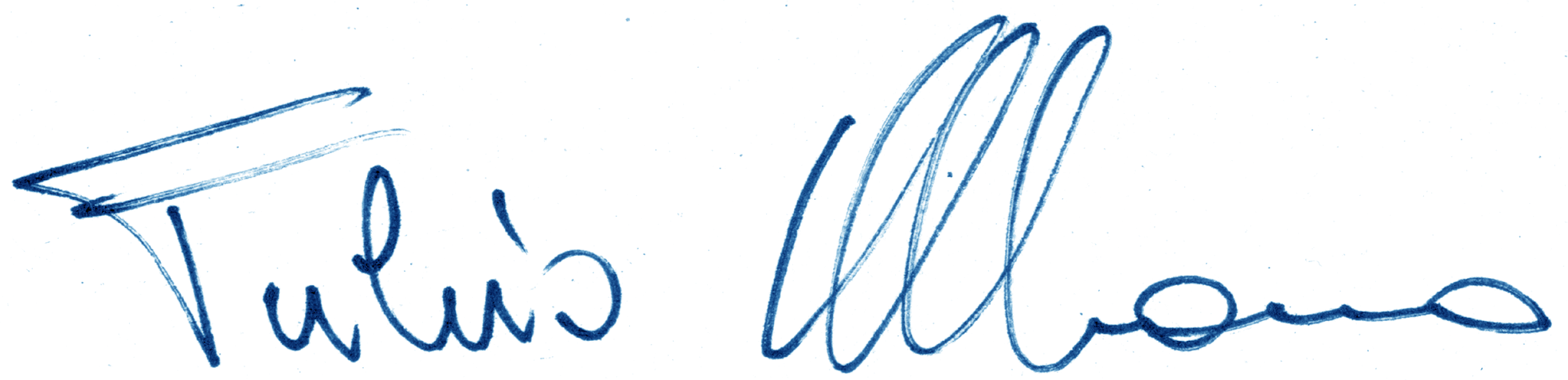 Fulvio Albano